                                 WAVMA Aquatic Veterinarian Certification Program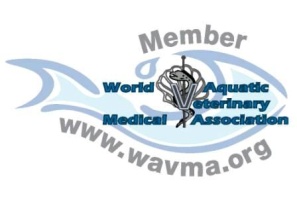 Cert AVN Knowledge, Skills & Experience/Education (KSE) RecordApplicant:		   Date submitted:		 Mentor:		   Date approved:		   Comments: InstructionsThe Certified Aquatic Veterinary Nurse/Technician applicant should document the date and source of knowledge, skills and experience for each KSE module. KSE’s must be at least at the level of what is expected in a veterinary nursing/technician curriculum that leads to a veterinary nursing/technician qualification, and should cover information unique to aquatic mammals, reptiles, amphibians, finfish, crustaceans, or molluscs. Credits are roughly equivalent hours spent obtaining a specific KSE (e.g. 1 credit = 1 hour of study or activity). The mentor or adjudicators may require a full description and documented proof of any KSE claimed.The following categories are acceptable sources of KSE’s (these maybe KSE’s that are taken or developed/taught by the applicant) Continuing Education and Professional Development (CEPD) classes/lectures	1 hour = 1 creditAcademic Programs or courses (University or College Level)			2 class hours = 1 credit (e.g. 40-hour week = 20 credits)Post- nursing qualification: Training (Degree, Internships, Residencies)		Inter/residencies = 50; MSc;75; PhD = 100 creditsJournal/Literature self-study and online education	 			Article/webinar = 1; Book = 1/chapter up to 10 credits/bookClinical nursing experience and case logs					Case report = 5 credits per casePublications & Presentations in Professional Meeting				Published article = 5; Peer reviewed article = 10; Book Chapter =10: Complete book = 40 Referenced Essay							1000 word = 5 credits, 2000 word = 10 credits	Please complete this form and submit it, along with a copy of the applicant’s CV via the online system, for review and approval.PRE-CLINICAL SUBJECTSAdd rows to table as necessaryAdd rows to table as necessaryAdd rows to table as necessaryCLINICAL SUBJECTSAdd rows to table as necessaryAdd rows to table as necessaryAdd rows to table as necessaryAdd rows to table as necessaryAdd rows to table as necessaryKSE Module 1: Aquatic Environment and Life Support Systems  List name of CEPD/Class/Article Source, Location and Date KSE Source Category (A,B,C,D,E,F)Credits (hrs)Credits (hrs)KSE Module 1: Aquatic Environment and Life Support Systems  List name of CEPD/Class/Article Source, Location and Date KSE Source Category (A,B,C,D,E,F)Applicant ClaimedMentor ApprovedCredits Claimed for Module 1 [minimum 35 credits required]KSE Module 2: Taxonomy, Anatomy and PhysiologyList name of CEPD/Class/Article Source, Location and Date KSE Source Category (A,B,C,D,E,F)Credits (hrs)Credits (hrs)KSE Module 2: Taxonomy, Anatomy and PhysiologyList name of CEPD/Class/Article Source, Location and Date KSE Source Category (A,B,C,D,E,F)Applicant ClaimedMentor ApprovedCredits Claimed for Module 2 [minimum 10 credits required]KSE Module 3: Husbandry & IndustriesList name of CEPD/Class/Article Source, Location and Date KSE Source Category (A,B,C,D,E,F) Credits (hrs)Credits (hrs)KSE Module 3: Husbandry & IndustriesList name of CEPD/Class/Article Source, Location and Date KSE Source Category (A,B,C,D,E,F) Applicant ClaimedMentor Approved1Credits Claimed for Module 3 [minimum 15 credits required]KSE Module 4: Pathobiology & Epidemiology of Aquatic Animal DiseasesList name of CEPD/Class/Article Source, Location and Date KSE Source Category (A,B,C,D,E,F) Credits (hrs)Credits (hrs)KSE Module 4: Pathobiology & Epidemiology of Aquatic Animal DiseasesList name of CEPD/Class/Article Source, Location and Date KSE Source Category (A,B,C,D,E,F) Applicant ClaimedMentor ApprovedCredits Claimed for Module 4 [minimum 25 credits required]KSE Module 5: Diagnostics and Treatment of Aquatic Animal DiseasesList name of CEPD/Class/Article Source, Location and Date KSE Source Category (A,B,C,D,E,F) Credits (hrs)Credits (hrs)KSE Module 5: Diagnostics and Treatment of Aquatic Animal DiseasesList name of CEPD/Class/Article Source, Location and Date KSE Source Category (A,B,C,D,E,F) Applicant ClaimedMentor ApprovedCredits Claimed for Module 5 [minimum 25 credits required]KSE Module 6: Clinical Nursing Experience and Client CommunicationsList name of CEPD/Class/Article Source, Location and Date KSE Source Category (A,B,C,D,E,F) Credits (hrs)Credits (hrs)KSE Module 6: Clinical Nursing Experience and Client CommunicationsList name of CEPD/Class/Article Source, Location and Date KSE Source Category (A,B,C,D,E,F) Applicant ClaimedMentor ApprovedCredits Claimed for Module 6 [minimum 25 credits required]KSE Module 7: Legislation, Regulations, Public Health, Zoonotics List name of CEPD/Class/Article Source, Location and Date KSE Source Category (A,B,C,D,E,F) Credits (hrs)Credits (hrs)KSE Module 7: Legislation, Regulations, Public Health, Zoonotics List name of CEPD/Class/Article Source, Location and Date KSE Source Category (A,B,C,D,E,F) Applicant ClaimedMentor ApprovedCredits Claimed for Module 7 [minimum 5 credits required]KSE Module 8: Aquatic Animal WelfareList name of CEPD/Class/Article Source, Location and Date KSE Source Category (A,B,C,D,E,F) Credits (hrs)Credits (hrs)KSE Module 8: Aquatic Animal WelfareList name of CEPD/Class/Article Source, Location and Date KSE Source Category (A,B,C,D,E,F) Applicant ClaimedMentor ApprovedCredits Claimed for Module 8 [minimum 10 credits required]